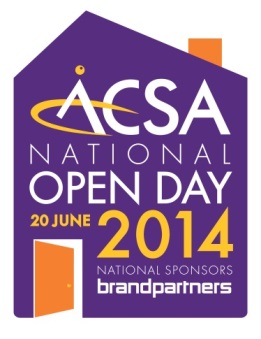 19 June 2014ACSA National Open Day - Invitation to allOn 20 June 2014 ACSA National Open Day will be celebrated by hundreds of providers of residential and community aged care and in retirement villages across Australia.Adj Prof John G Kelly AM, CEO of Aged & Community Services Australia, said thousands of people will participate in this first ACSA National Open Day."ACSA is joining with sister organisations in the UK, Europe and South Africa for our members to open their doors on the same day to showcase what services they provide to their local communities," Professor Kelly said."Australia has an international reputation for innovation and excellence in aged care, whether it is provided in residential care, in community care or in retirement villages."Our ageing population is growing in number as life expectancy increases and this Open Day gives families, friends and others the opportunity to see what services can help older Australians who need assistance to live comfortably, either in residential care or at home with support."Staff at many participating facilities have embraced the Open Day concept and are delighted to have the opportunity to showcase their work and the interests of those in their care."Please accept this invitation from ACSA to attend an Open Day activity and learn more about aged care in your community."For more information: www.nationalopenday.com.auAged and Community Services Australia is the peak body for mission-based aged care providers.Media contact:ACSA Media Relations and Communications Manager, Margot Date 0407 485 907